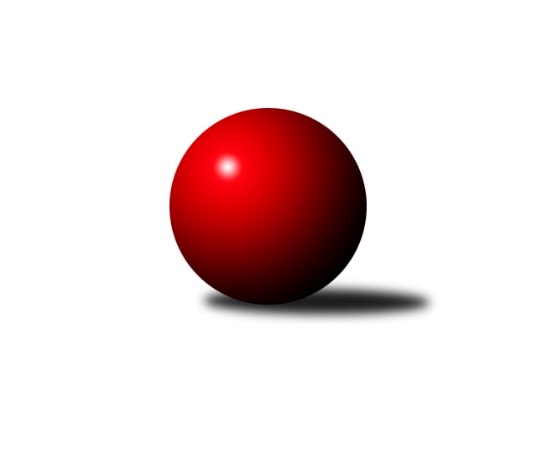 Č.5Ročník 2023/2024	24.5.2024 Východočeský přebor skupina B 2023/2024Statistika 5. kolaTabulka družstev:		družstvo	záp	výh	rem	proh	skore	sety	průměr	body	plné	dorážka	chyby	1.	Rychnov n. Kn. B	5	5	0	0	62 : 18 	(10.0 : 10.0)	2712	10	1857	855	37.4	2.	Přelouč A	5	5	0	0	56 : 24 	(31.0 : 19.0)	2589	10	1770	819	36.8	3.	Vys. Mýto B	5	4	0	1	50 : 30 	(17.0 : 13.0)	2458	8	1694	763	35.8	4.	Třebechovice p. O. A	5	3	0	2	52 : 28 	(12.0 : 10.0)	2604	6	1799	805	31.2	5.	Solnice A	5	3	0	2	45 : 35 	(24.0 : 16.0)	2542	6	1746	796	38.4	6.	Svitavy B	5	3	0	2	42 : 38 	(24.0 : 26.0)	2505	6	1753	752	46.6	7.	Rybník A	5	2	1	2	39 : 41 	(9.0 : 9.0)	2540	5	1778	761	43.6	8.	Hylváty B	5	1	1	3	34 : 46 	(18.5 : 25.5)	2470	3	1715	755	44.4	9.	Hr. Králové A	5	1	0	4	36 : 44 	(22.5 : 21.5)	2564	2	1783	781	46.8	10.	České Meziříčí A	5	1	0	4	26 : 54 	(14.0 : 16.0)	2537	2	1749	788	32.6	11.	České Meziříčí B	5	1	0	4	18 : 62 	(9.0 : 21.0)	2377	2	1705	672	63.4	12.	Rychnov n/K C	5	0	0	5	20 : 60 	(9.0 : 13.0)	2473	0	1735	738	47.4Tabulka doma:		družstvo	záp	výh	rem	proh	skore	sety	průměr	body	maximum	minimum	1.	Třebechovice p. O. A	3	3	0	0	42 : 6 	(5.0 : 3.0)	2579	6	2595	2569	2.	Rychnov n. Kn. B	3	3	0	0	40 : 8 	(4.0 : 2.0)	2702	6	2748	2673	3.	Přelouč A	3	3	0	0	34 : 14 	(22.0 : 14.0)	2606	6	2616	2599	4.	Vys. Mýto B	3	3	0	0	32 : 16 	(12.0 : 10.0)	2609	6	2647	2555	5.	Svitavy B	3	2	0	1	28 : 20 	(18.0 : 18.0)	2487	4	2511	2467	6.	Hylváty B	2	1	1	0	22 : 10 	(9.5 : 8.5)	2542	3	2595	2489	7.	Hr. Králové A	2	1	0	1	22 : 10 	(8.0 : 0.0)	2718	2	2779	2656	8.	Rybník A	2	1	0	1	17 : 15 	(4.0 : 4.0)	2360	2	2381	2339	9.	Solnice A	2	1	0	1	16 : 16 	(13.0 : 11.0)	2633	2	2647	2619	10.	České Meziříčí B	2	1	0	1	16 : 16 	(5.0 : 5.0)	2467	2	2548	2385	11.	České Meziříčí A	3	1	0	2	22 : 26 	(10.0 : 10.0)	2584	2	2593	2575	12.	Rychnov n/K C	2	0	0	2	10 : 22 	(4.0 : 0.0)	2580	0	2589	2571Tabulka venku:		družstvo	záp	výh	rem	proh	skore	sety	průměr	body	maximum	minimum	1.	Rychnov n. Kn. B	2	2	0	0	22 : 10 	(6.0 : 8.0)	2694	4	2734	2654	2.	Přelouč A	2	2	0	0	22 : 10 	(9.0 : 5.0)	2580	4	2652	2508	3.	Solnice A	3	2	0	1	29 : 19 	(11.0 : 5.0)	2512	4	2606	2420	4.	Rybník A	3	1	1	1	22 : 26 	(5.0 : 5.0)	2600	3	2664	2473	5.	Vys. Mýto B	2	1	0	1	18 : 14 	(5.0 : 3.0)	2382	2	2561	2203	6.	Svitavy B	2	1	0	1	14 : 18 	(6.0 : 8.0)	2514	2	2627	2401	7.	Třebechovice p. O. A	2	0	0	2	10 : 22 	(7.0 : 7.0)	2617	0	2629	2605	8.	Hr. Králové A	3	0	0	3	14 : 34 	(14.5 : 21.5)	2513	0	2561	2445	9.	České Meziříčí A	2	0	0	2	4 : 28 	(4.0 : 6.0)	2494	0	2520	2468	10.	Hylváty B	3	0	0	3	12 : 36 	(9.0 : 17.0)	2446	0	2473	2420	11.	Rychnov n/K C	3	0	0	3	10 : 38 	(5.0 : 13.0)	2438	0	2477	2396	12.	České Meziříčí B	3	0	0	3	2 : 46 	(4.0 : 16.0)	2347	0	2413	2307Tabulka podzimní části:		družstvo	záp	výh	rem	proh	skore	sety	průměr	body	doma	venku	1.	Rychnov n. Kn. B	5	5	0	0	62 : 18 	(10.0 : 10.0)	2712	10 	3 	0 	0 	2 	0 	0	2.	Přelouč A	5	5	0	0	56 : 24 	(31.0 : 19.0)	2589	10 	3 	0 	0 	2 	0 	0	3.	Vys. Mýto B	5	4	0	1	50 : 30 	(17.0 : 13.0)	2458	8 	3 	0 	0 	1 	0 	1	4.	Třebechovice p. O. A	5	3	0	2	52 : 28 	(12.0 : 10.0)	2604	6 	3 	0 	0 	0 	0 	2	5.	Solnice A	5	3	0	2	45 : 35 	(24.0 : 16.0)	2542	6 	1 	0 	1 	2 	0 	1	6.	Svitavy B	5	3	0	2	42 : 38 	(24.0 : 26.0)	2505	6 	2 	0 	1 	1 	0 	1	7.	Rybník A	5	2	1	2	39 : 41 	(9.0 : 9.0)	2540	5 	1 	0 	1 	1 	1 	1	8.	Hylváty B	5	1	1	3	34 : 46 	(18.5 : 25.5)	2470	3 	1 	1 	0 	0 	0 	3	9.	Hr. Králové A	5	1	0	4	36 : 44 	(22.5 : 21.5)	2564	2 	1 	0 	1 	0 	0 	3	10.	České Meziříčí A	5	1	0	4	26 : 54 	(14.0 : 16.0)	2537	2 	1 	0 	2 	0 	0 	2	11.	České Meziříčí B	5	1	0	4	18 : 62 	(9.0 : 21.0)	2377	2 	1 	0 	1 	0 	0 	3	12.	Rychnov n/K C	5	0	0	5	20 : 60 	(9.0 : 13.0)	2473	0 	0 	0 	2 	0 	0 	3Tabulka jarní části:		družstvo	záp	výh	rem	proh	skore	sety	průměr	body	doma	venku	1.	Vys. Mýto B	0	0	0	0	0 : 0 	(0.0 : 0.0)	0	0 	0 	0 	0 	0 	0 	0 	2.	České Meziříčí A	0	0	0	0	0 : 0 	(0.0 : 0.0)	0	0 	0 	0 	0 	0 	0 	0 	3.	Solnice A	0	0	0	0	0 : 0 	(0.0 : 0.0)	0	0 	0 	0 	0 	0 	0 	0 	4.	Rychnov n. Kn. B	0	0	0	0	0 : 0 	(0.0 : 0.0)	0	0 	0 	0 	0 	0 	0 	0 	5.	Třebechovice p. O. A	0	0	0	0	0 : 0 	(0.0 : 0.0)	0	0 	0 	0 	0 	0 	0 	0 	6.	Hr. Králové A	0	0	0	0	0 : 0 	(0.0 : 0.0)	0	0 	0 	0 	0 	0 	0 	0 	7.	Svitavy B	0	0	0	0	0 : 0 	(0.0 : 0.0)	0	0 	0 	0 	0 	0 	0 	0 	8.	Rychnov n/K C	0	0	0	0	0 : 0 	(0.0 : 0.0)	0	0 	0 	0 	0 	0 	0 	0 	9.	Přelouč A	0	0	0	0	0 : 0 	(0.0 : 0.0)	0	0 	0 	0 	0 	0 	0 	0 	10.	Rybník A	0	0	0	0	0 : 0 	(0.0 : 0.0)	0	0 	0 	0 	0 	0 	0 	0 	11.	Hylváty B	0	0	0	0	0 : 0 	(0.0 : 0.0)	0	0 	0 	0 	0 	0 	0 	0 	12.	České Meziříčí B	0	0	0	0	0 : 0 	(0.0 : 0.0)	0	0 	0 	0 	0 	0 	0 	0 Zisk bodů pro družstvo:		jméno hráče	družstvo	body	zápasy	v %	dílčí body	sety	v %	1.	Tomáš Sukdolák 	Přelouč A 	10	/	5	(100%)		/		(%)	2.	Václav Kašpar 	Vys. Mýto B 	10	/	5	(100%)		/		(%)	3.	Petr Víšek 	Hr. Králové A 	10	/	5	(100%)		/		(%)	4.	Robert Petera 	Třebechovice p. O. A 	10	/	5	(100%)		/		(%)	5.	Michal Kala 	Rychnov n. Kn. B 	10	/	5	(100%)		/		(%)	6.	Lukáš Pacák 	Rychnov n. Kn. B 	10	/	5	(100%)		/		(%)	7.	Jan Brouček 	České Meziříčí A 	8	/	4	(100%)		/		(%)	8.	Pavel Píč 	Solnice A 	8	/	4	(100%)		/		(%)	9.	Martin Nosek 	Solnice A 	8	/	5	(80%)		/		(%)	10.	Monika Venclová 	Hylváty B 	8	/	5	(80%)		/		(%)	11.	Miloš Kvapil 	Třebechovice p. O. A 	8	/	5	(80%)		/		(%)	12.	Jiří Bek 	Třebechovice p. O. A 	8	/	5	(80%)		/		(%)	13.	Lukáš Müller 	Rybník A 	8	/	5	(80%)		/		(%)	14.	Tomáš Müller 	Rybník A 	8	/	5	(80%)		/		(%)	15.	Jiří Klusák 	Svitavy B 	6	/	4	(75%)		/		(%)	16.	Pavel Nosek 	Solnice A 	6	/	4	(75%)		/		(%)	17.	Marek Ledajaks 	Vys. Mýto B 	6	/	4	(75%)		/		(%)	18.	Ilona Sýkorová 	Rychnov n/K C 	6	/	4	(75%)		/		(%)	19.	Dalibor Ksandr 	Rychnov n. Kn. B 	6	/	4	(75%)		/		(%)	20.	Jiří Pácha 	Rychnov n. Kn. B 	6	/	4	(75%)		/		(%)	21.	Tomáš Jarolím 	Přelouč A 	6	/	5	(60%)		/		(%)	22.	Oldřich Krsek 	Rychnov n/K C 	6	/	5	(60%)		/		(%)	23.	Petr Zeman 	Přelouč A 	6	/	5	(60%)		/		(%)	24.	Filip Ivan 	Hr. Králové A 	6	/	5	(60%)		/		(%)	25.	Karolína Kolářová 	Rybník A 	6	/	5	(60%)		/		(%)	26.	Martin Šolc 	Hr. Králové A 	6	/	5	(60%)		/		(%)	27.	Petr Skutil 	Hr. Králové A 	6	/	5	(60%)		/		(%)	28.	Ondřej Brouček 	České Meziříčí A 	6	/	5	(60%)		/		(%)	29.	Pavel Krejčík 	Rychnov n/K C 	6	/	5	(60%)		/		(%)	30.	Petr Bartoš 	Vys. Mýto B 	4	/	2	(100%)		/		(%)	31.	Jindřich Jukl 	Svitavy B 	4	/	2	(100%)		/		(%)	32.	Petr Rus 	Svitavy B 	4	/	3	(67%)		/		(%)	33.	Adam Krátký 	Svitavy B 	4	/	3	(67%)		/		(%)	34.	Luděk Moravec 	Třebechovice p. O. A 	4	/	3	(67%)		/		(%)	35.	Filip Roman 	Svitavy B 	4	/	3	(67%)		/		(%)	36.	Jan Kopecký 	Rychnov n. Kn. B 	4	/	3	(67%)		/		(%)	37.	Daniel Vošvrda 	České Meziříčí A 	4	/	3	(67%)		/		(%)	38.	Václav Kolář 	Rybník A 	4	/	4	(50%)		/		(%)	39.	Petr Bečka 	Hylváty B 	4	/	4	(50%)		/		(%)	40.	Josef Dvořák 	Třebechovice p. O. A 	4	/	4	(50%)		/		(%)	41.	Petr Hanuš 	Přelouč A 	4	/	5	(40%)		/		(%)	42.	Jan Vencl 	Hylváty B 	4	/	5	(40%)		/		(%)	43.	Zdenek Válek 	Svitavy B 	4	/	5	(40%)		/		(%)	44.	Jan Vaculík 	Svitavy B 	4	/	5	(40%)		/		(%)	45.	Rudolf Stejskal 	Solnice A 	4	/	5	(40%)		/		(%)	46.	Michal Hynek 	Vys. Mýto B 	4	/	5	(40%)		/		(%)	47.	Miroslav Kolář 	Rybník A 	4	/	5	(40%)		/		(%)	48.	Petr Brouček 	České Meziříčí B 	4	/	5	(40%)		/		(%)	49.	Petr Dlouhý 	Vys. Mýto B 	4	/	5	(40%)		/		(%)	50.	Filip Petera 	Třebechovice p. O. A 	4	/	5	(40%)		/		(%)	51.	Milan Hrubý 	Solnice A 	3	/	3	(50%)		/		(%)	52.	Oldřich Motyčka 	Třebechovice p. O. A 	2	/	1	(100%)		/		(%)	53.	Denis Džbánek 	Hr. Králové A 	2	/	1	(100%)		/		(%)	54.	David Štěpán 	České Meziříčí B 	2	/	1	(100%)		/		(%)	55.	Pavel Strnad 	Hylváty B 	2	/	1	(100%)		/		(%)	56.	Pavel Klička 	Přelouč A 	2	/	1	(100%)		/		(%)	57.	David Sukdolák 	Přelouč A 	2	/	1	(100%)		/		(%)	58.	Jaroslav Havlas 	Přelouč A 	2	/	1	(100%)		/		(%)	59.	Tomáš Brzlínek 	Vys. Mýto B 	2	/	1	(100%)		/		(%)	60.	Daniel Luščák 	Solnice A 	2	/	2	(50%)		/		(%)	61.	Tomáš Skala 	Hylváty B 	2	/	2	(50%)		/		(%)	62.	Jaroslav Tomášek 	Přelouč A 	2	/	2	(50%)		/		(%)	63.	Ladislav Kolář 	Hylváty B 	2	/	3	(33%)		/		(%)	64.	Michal Horáček 	České Meziříčí B 	2	/	3	(33%)		/		(%)	65.	Dominik Hýbl 	Rychnov n. Kn. B 	2	/	3	(33%)		/		(%)	66.	Jindřich Brouček 	České Meziříčí B 	2	/	3	(33%)		/		(%)	67.	Jiří Zvejška 	Vys. Mýto B 	2	/	3	(33%)		/		(%)	68.	Petr Gálus 	Rychnov n. Kn. B 	2	/	4	(25%)		/		(%)	69.	Karel Lang 	Přelouč A 	2	/	4	(25%)		/		(%)	70.	Leoš Bartheldi 	Vys. Mýto B 	2	/	4	(25%)		/		(%)	71.	Kryštof Vavřín 	Hylváty B 	2	/	4	(25%)		/		(%)	72.	Ladislav Lorenc 	České Meziříčí A 	2	/	5	(20%)		/		(%)	73.	Martin Kozel ml.	Solnice A 	2	/	5	(20%)		/		(%)	74.	Jaroslav Pumr 	České Meziříčí B 	2	/	5	(20%)		/		(%)	75.	Ludmila Skutilová 	Hr. Králové A 	2	/	5	(20%)		/		(%)	76.	Kamil Vošvrda 	České Meziříčí A 	2	/	5	(20%)		/		(%)	77.	Tomáš Tláskal 	České Meziříčí B 	2	/	5	(20%)		/		(%)	78.	Jaroslav Kaplan 	Hylváty B 	2	/	5	(20%)		/		(%)	79.	Vít Richter 	Rychnov n/K C 	2	/	5	(20%)		/		(%)	80.	Tomáš Herrman 	Rybník A 	1	/	2	(25%)		/		(%)	81.	Lenka Peterová 	Třebechovice p. O. A 	0	/	1	(0%)		/		(%)	82.	Pavel Doležal 	Vys. Mýto B 	0	/	1	(0%)		/		(%)	83.	Zdeněk Zahálka 	Třebechovice p. O. A 	0	/	1	(0%)		/		(%)	84.	Jonáš Bezdíček 	Hr. Králové A 	0	/	1	(0%)		/		(%)	85.	Milan Brouček 	České Meziříčí B 	0	/	1	(0%)		/		(%)	86.	Jiří Komprs 	Hylváty B 	0	/	1	(0%)		/		(%)	87.	Ladislav Češka 	Svitavy B 	0	/	1	(0%)		/		(%)	88.	Pavel Čížek 	Svitavy B 	0	/	2	(0%)		/		(%)	89.	Miroslav Zeman 	Svitavy B 	0	/	2	(0%)		/		(%)	90.	Petr Kosejk 	Solnice A 	0	/	2	(0%)		/		(%)	91.	Jan Bernhard 	České Meziříčí A 	0	/	3	(0%)		/		(%)	92.	Martin Holý 	Hr. Králové A 	0	/	3	(0%)		/		(%)	93.	Jaroslav Šrámek 	České Meziříčí A 	0	/	3	(0%)		/		(%)	94.	Marcel Novotný 	Rybník A 	0	/	3	(0%)		/		(%)	95.	David Štěpán 	České Meziříčí B 	0	/	3	(0%)		/		(%)	96.	Jan Zeman 	Rychnov n/K C 	0	/	5	(0%)		/		(%)	97.	Věra Moravcová 	Rychnov n/K C 	0	/	5	(0%)		/		(%)Průměry na kuželnách:		kuželna	průměr	plné	dorážka	chyby	výkon na hráče	1.	Solnice, 1-2	2640	1843	797	49.3	(440.0)	2.	Rychnov nad Kněžnou, 1-4	2617	1813	803	43.8	(436.2)	3.	Hradec Králové, 1-4	2604	1799	805	40.0	(434.1)	4.	Přelouč, 1-4	2551	1775	776	40.8	(425.3)	5.	Vysoké Mýto, 1-2	2551	1767	783	36.2	(425.2)	6.	České Meziříčí, 1-2	2542	1744	797	36.6	(423.7)	7.	Třebechovice, 1-2	2517	1731	785	30.8	(419.5)	8.	Hylváty, 1-2	2500	1728	772	50.8	(416.8)	9.	Svitavy, 1-2	2464	1747	716	54.5	(410.7)	10.	TJ Sokol Rybník, 1-2	2335	1634	701	46.0	(389.3)Nejlepší výkony na kuželnách:Solnice, 1-2Rychnov n. Kn. B	2734	2. kolo	Michal Kala 	Rychnov n. Kn. B	519	2. koloSolnice A	2647	4. kolo	Pavel Píč 	Solnice A	466	2. koloSolnice A	2619	2. kolo	Lukáš Pacák 	Rychnov n. Kn. B	463	2. koloHr. Králové A	2561	4. kolo	Milan Hrubý 	Solnice A	462	4. kolo		. kolo	Martin Nosek 	Solnice A	456	2. kolo		. kolo	Dominik Hýbl 	Rychnov n. Kn. B	455	2. kolo		. kolo	Pavel Nosek 	Solnice A	453	4. kolo		. kolo	Petr Gálus 	Rychnov n. Kn. B	452	2. kolo		. kolo	Daniel Luščák 	Solnice A	451	4. kolo		. kolo	Rudolf Stejskal 	Solnice A	448	2. koloRychnov nad Kněžnou, 1-4Rychnov n. Kn. B	2748	5. kolo	Jiří Bek 	Třebechovice p. O. A	498	5. koloRychnov n. Kn. B	2684	1. kolo	Petr Gálus 	Rychnov n. Kn. B	492	5. koloRychnov n. Kn. B	2673	3. kolo	Jiří Pácha 	Rychnov n. Kn. B	488	5. koloRybník A	2664	1. kolo	Robert Petera 	Třebechovice p. O. A	486	5. koloRychnov n. Kn. B	2654	4. kolo	Tomáš Sukdolák 	Přelouč A	480	2. koloPřelouč A	2652	2. kolo	Oldřich Krsek 	Rychnov n/K C	479	4. koloTřebechovice p. O. A	2629	5. kolo	Jiří Pácha 	Rychnov n. Kn. B	477	1. koloRychnov n/K C	2589	2. kolo	Karolína Kolářová 	Rybník A	472	1. koloRychnov n/K C	2571	4. kolo	Michal Kala 	Rychnov n. Kn. B	472	4. koloČeské Meziříčí B	2307	3. kolo	Karel Lang 	Přelouč A	470	2. koloHradec Králové, 1-4Hr. Králové A	2779	5. kolo	Tomáš Müller 	Rybník A	511	3. koloRybník A	2662	3. kolo	Filip Ivan 	Hr. Králové A	495	5. koloHr. Králové A	2656	3. kolo	Petr Skutil 	Hr. Králové A	485	3. koloČeské Meziříčí B	2321	5. kolo	Petr Víšek 	Hr. Králové A	482	5. kolo		. kolo	Lukáš Müller 	Rybník A	471	3. kolo		. kolo	Denis Džbánek 	Hr. Králové A	466	5. kolo		. kolo	Filip Ivan 	Hr. Králové A	456	3. kolo		. kolo	Petr Skutil 	Hr. Králové A	450	5. kolo		. kolo	Petr Víšek 	Hr. Králové A	449	3. kolo		. kolo	Martin Šolc 	Hr. Králové A	445	5. koloPřelouč, 1-4Přelouč A	2616	3. kolo	Tomáš Sukdolák 	Přelouč A	539	1. koloTřebechovice p. O. A	2605	3. kolo	Tomáš Sukdolák 	Přelouč A	473	3. koloPřelouč A	2604	1. kolo	Petr Hanuš 	Přelouč A	466	3. koloPřelouč A	2599	5. kolo	Josef Dvořák 	Třebechovice p. O. A	459	3. koloHylváty B	2473	5. kolo	Jan Vencl 	Hylváty B	459	5. koloČeské Meziříčí B	2413	1. kolo	Petr Hanuš 	Přelouč A	447	5. kolo		. kolo	Miloš Kvapil 	Třebechovice p. O. A	443	3. kolo		. kolo	Tomáš Sukdolák 	Přelouč A	441	5. kolo		. kolo	Monika Venclová 	Hylváty B	441	5. kolo		. kolo	Tomáš Jarolím 	Přelouč A	440	3. koloVysoké Mýto, 1-2Vys. Mýto B	2647	3. kolo	Václav Kašpar 	Vys. Mýto B	508	3. koloVys. Mýto B	2624	5. kolo	Marek Ledajaks 	Vys. Mýto B	489	5. koloVys. Mýto B	2555	1. kolo	Václav Kašpar 	Vys. Mýto B	488	1. koloHr. Králové A	2532	1. kolo	Václav Kašpar 	Vys. Mýto B	485	5. koloSolnice A	2509	3. kolo	Filip Ivan 	Hr. Králové A	476	1. koloRychnov n/K C	2440	5. kolo	Pavel Píč 	Solnice A	474	3. kolo		. kolo	Vít Richter 	Rychnov n/K C	458	5. kolo		. kolo	Tomáš Brzlínek 	Vys. Mýto B	448	3. kolo		. kolo	Petr Víšek 	Hr. Králové A	448	1. kolo		. kolo	Michal Hynek 	Vys. Mýto B	448	5. koloČeské Meziříčí, 1-2Svitavy B	2627	5. kolo	Jan Brouček 	České Meziříčí A	500	5. koloSolnice A	2606	1. kolo	Jiří Klusák 	Svitavy B	464	5. koloČeské Meziříčí A	2593	5. kolo	Michal Hynek 	Vys. Mýto B	464	4. koloČeské Meziříčí A	2583	1. kolo	Petr Bartoš 	Vys. Mýto B	461	4. koloČeské Meziříčí A	2575	3. kolo	Martin Nosek 	Solnice A	459	1. koloVys. Mýto B	2561	4. kolo	Pavel Píč 	Solnice A	455	1. koloČeské Meziříčí B	2548	2. kolo	Ladislav Lorenc 	České Meziříčí A	455	3. koloRychnov n/K C	2477	3. kolo	Ondřej Brouček 	České Meziříčí A	453	5. koloČeské Meziříčí A	2468	2. kolo	Ondřej Brouček 	České Meziříčí A	451	1. koloČeské Meziříčí B	2385	4. kolo	Jan Brouček 	České Meziříčí A	446	3. koloTřebechovice, 1-2Třebechovice p. O. A	2595	4. kolo	Monika Venclová 	Hylváty B	479	1. koloTřebechovice p. O. A	2573	2. kolo	Jiří Bek 	Třebechovice p. O. A	456	4. koloTřebechovice p. O. A	2569	1. kolo	Robert Petera 	Třebechovice p. O. A	452	2. koloČeské Meziříčí A	2520	4. kolo	Jiří Bek 	Třebechovice p. O. A	451	2. koloHylváty B	2444	1. kolo	Jan Brouček 	České Meziříčí A	451	4. koloSvitavy B	2401	2. kolo	Oldřich Motyčka 	Třebechovice p. O. A	448	1. kolo		. kolo	Luděk Moravec 	Třebechovice p. O. A	445	2. kolo		. kolo	Robert Petera 	Třebechovice p. O. A	442	4. kolo		. kolo	Robert Petera 	Třebechovice p. O. A	438	1. kolo		. kolo	Filip Petera 	Třebechovice p. O. A	436	2. koloHylváty, 1-2Hylváty B	2595	2. kolo	Monika Venclová 	Hylváty B	513	2. koloHylváty B	2489	4. kolo	Karolína Kolářová 	Rybník A	466	4. koloRybník A	2473	4. kolo	Jan Vencl 	Hylváty B	452	2. koloHr. Králové A	2445	2. kolo	Petr Víšek 	Hr. Králové A	446	2. kolo		. kolo	Tomáš Müller 	Rybník A	434	4. kolo		. kolo	Monika Venclová 	Hylváty B	433	4. kolo		. kolo	Ladislav Kolář 	Hylváty B	429	2. kolo		. kolo	Martin Šolc 	Hr. Králové A	428	2. kolo		. kolo	Václav Kolář 	Rybník A	425	4. kolo		. kolo	Pavel Strnad 	Hylváty B	425	2. koloSvitavy, 1-2Svitavy B	2511	1. kolo	Jiří Klusák 	Svitavy B	457	1. koloPřelouč A	2508	4. kolo	Petr Rus 	Svitavy B	452	1. koloSvitavy B	2483	3. kolo	Jiří Klusák 	Svitavy B	442	3. koloSvitavy B	2467	4. kolo	Petr Zeman 	Přelouč A	437	4. koloHylváty B	2420	3. kolo	Adam Krátký 	Svitavy B	436	3. koloRychnov n/K C	2396	1. kolo	Monika Venclová 	Hylváty B	433	3. kolo		. kolo	Tomáš Jarolím 	Přelouč A	427	4. kolo		. kolo	Jaroslav Tomášek 	Přelouč A	425	4. kolo		. kolo	Oldřich Krsek 	Rychnov n/K C	423	1. kolo		. kolo	Vít Richter 	Rychnov n/K C	422	1. koloTJ Sokol Rybník, 1-2Solnice A	2420	5. kolo	Martin Nosek 	Solnice A	441	5. koloRybník A	2381	5. kolo	Václav Kolář 	Rybník A	438	2. koloRybník A	2339	2. kolo	Pavel Píč 	Solnice A	424	5. koloVys. Mýto B	2203	2. kolo	Marcel Novotný 	Rybník A	411	5. kolo		. kolo	Pavel Nosek 	Solnice A	405	5. kolo		. kolo	Václav Kašpar 	Vys. Mýto B	403	2. kolo		. kolo	Lukáš Müller 	Rybník A	401	2. kolo		. kolo	Tomáš Müller 	Rybník A	399	5. kolo		. kolo	Miroslav Kolář 	Rybník A	399	5. kolo		. kolo	Tomáš Müller 	Rybník A	396	2. koloČetnost výsledků:	8.0 : 8.0	1x	6.0 : 10.0	3x	5.0 : 11.0	1x	4.0 : 12.0	4x	2.0 : 14.0	1x	16.0 : 0.0	2x	14.0 : 2.0	7x	12.0 : 4.0	6x	10.0 : 6.0	5x